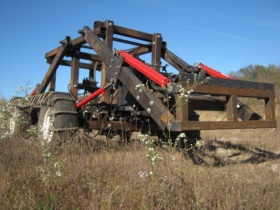 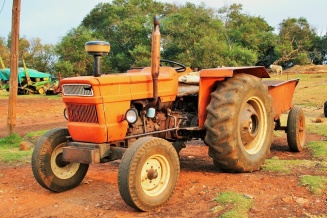 12 - 916 - 28 + 87 +63141613STAY  20 -420 - 1210 + 69 + 41681613AWAY17 -814 +68+ 79 + ___ =11920152FR0M8 + __=109+714 -47 + __ =138 +___=158 +___=205 + 611 - 8216106712113MACHINES1610119672121520314813ACEFHIMNORSTWY